FORM 6-KSECURITIES AND EXCHANGE COMMISSIONWashington, D.C. 20549Report of Foreign Private IssuerPursuant to Rule 13a-16 underthe Securities Exchange Act of 1934For the month ended April, 2016ICON plc(Registrant's name)333-08704(Commission file number)South County Business Park, Leopardstown, Dublin 18, Ireland(Address of principal executive offices)Brendan Brennan, Chief Financial OfficerSouth County Business Park, Leopardstown, Dublin 18, IrelandBrendan.Brennan@iconplc.com00-353-1-291-2000(Name, telephone number, email and/or facsimile number and address of Company contact person)Indicate by check mark whether the registrant files or will file annual reports under cover Form 20-F or Form 40-F.Yes___X___	No_______Indicate by check mark whether the registrant is submitting the Form 6-K in paper as permitted by Regulation S-T Rule 101(b)(1):Yes______	No___X___Indicate by check mark whether the registrant is submitting the Form 6-K in paper as permitted by Regulation S-T Rule 101(b)(7):Yes______	No___X___Indicate by check mark whether the registrant by furnishing the information contained in this Form is also thereby furnishing the information to the Commission pursuant to Rule 12g3-2(b) under the Securities Exchange Act of 1934.Yes_______	No___X___If "Yes" is marked, indicate below the file number assigned to the registrant in connection with Rule 12g3-2(b):82	N/A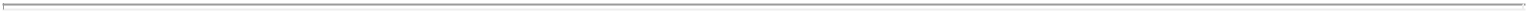 EXHIBIT LISTExhibit	Description99.1	ICON plc Press Release issued April 26, 2016 - ICON Reports First Quarter 2016 Results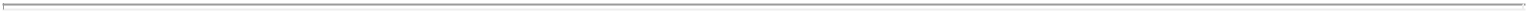 SIGNATURESPursuant to the requirements of the Securities Exchange Act of 1934, the Registrant has duly caused this report to be signed on its behalf by the undersigned thereunto duly authorized.ICON plcExhibit 99.1ICON Reports First Quarter 2016 ResultsHighlightsBacklog of business up 9% year on year to $3.95 billion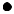 Quarter 1 gross business wins of $514 million, a gross book to bill of 1.29. Net business wins of $440 million, a net book to bill of 1.10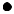 Quarter 1 net revenue $401 million, an increase of 3.2% year on year, 4.9% on a constant currency basis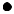 Quarter 1 income from operations of $76.0 million or 19.0% of revenue, an increase of 14.0% year on year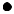 Quarter 1 earnings per share 1.12 up 24% year on year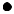 DUBLIN--(BUSINESS WIRE)--April 26, 2016--ICON plc (NASDAQ:ICLR), a global provider of drug development solutions and services to the pharmaceutical, biotechnology and medical device industries, today reported its financial results for the first quarter ended March 31, 2016.In the first quarter net revenue grew 3.2% year on year to $400.5 million from $388.2 million in the same quarter last year. This represented 4.9% constant currency growth and 1.2% constant dollar organic growth year on year.Income from operations in the quarter, increased by 14.0% to $76.0 million or 19.0% of revenue compared to $66.7 million or 17.2% for the same quarter last year.Net income in the quarter increased by 12.7% to $63.0 million or $1.12 per share on a diluted basis, compared with $55.9 million or $0.90 per share for the same quarter last year.Day’s sales outstanding, comprising accounts receivable and unbilled revenue less payments on account were 47 days at March 31, 2016, compared with 41 days at the end of December 31, 2015 and 47 days at the end of March 2015.Cash generated from operating activities for the quarter was $59.4 million. Capital expenditure for the quarter was $7.7 million. As a result, at March 31, 2016, the company had net debt of $100 million, compared to net debt of $158 million at December 31, 2015 and net cash of $172 million at end of March 2015.CEO, Ciaran Murray commented “Quarter one represents a solid start to 2016. We have grown our backlog of business to close to $4 billion, 9% higher than the same quarter last year. Revenue grew by 4.9% year on year on a constant currency basis and further margin expansion enabled us to deliver earnings per share of $1.12, a 24% increase over last year”.In addition to the financial measures prepared in accordance with generally accepted accounting principles (GAAP), this press release contains certain non-GAAP financial measures, including non-GAAP operating and net income and non-GAAP diluted earnings per share. While non-GAAP financial measures are not superior to or a substitute for the comparable GAAP measures, ICON believes certain non-GAAP information is useful to investors for historical comparison purposes.ICON will hold its first quarter conference call today, April 26, 2016 at 9:00 EDT [14:00 Ireland & UK]. This call and linked slide presentation can be accessed live from our website at http://investor.iconplc.com. A recording will also be available on the website for 90 days following the call. In addition, a calendar of company events, including upcoming conference presentations, is available on our website, under “Investors”. This calendar will be updated regularly.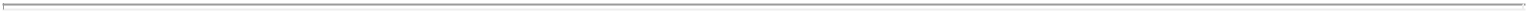 This press release contains forward-looking statements. These statements are based on management's current expectations and information currently available, including current economic and industry conditions. These statements are not guarantees of future performance or actual results, and actual results, developments and business decisions may differ from those stated in this press release. The forward-looking statements are subject to future events, risks, uncertainties and other factors that could cause actual results to differ materially from those projected in the statements, including, but not limited to, the ability to enter into new contracts, maintain client relationships, manage the opening of new offices and offering of new services, the integration of new business mergers and acquisitions, as well as economic and global market conditions and other risks and uncertainties detailed from time to time in SEC reports filed by ICON, all of which are difficult to predict and some of which are beyond our control. For these reasons, you should not place undue reliance on these forward-looking statements when making investment decisions. The word "expected" and variations of such words and similar expressions are intended to identify forward-looking statements. Forward-looking statements are only as of the date they are made and we do not undertake any obligation to update publicly any forward-looking statement, either as a result of new information, future events or otherwise. More information about the risks and uncertainties relating to these forward-looking statements may be found in SEC reports filed by ICON, including its Form 20-F, F-1, S-8 and F-3, which are available on the SEC's website at http://www.sec.gov.ICON plc is a global provider of drug development solutions and services to the pharmaceutical, biotechnology and medical device industries. The company specialises in the strategic development, management and analysis of programs that support clinical development - from compound selection to Phase I-IV clinical studies. With headquarters in Dublin, Ireland, ICON currently, operates from 89 locations in 37 countries and has approximately 12,200 employees. Further information is available at www.iconplc.com.ICON/ICLR-F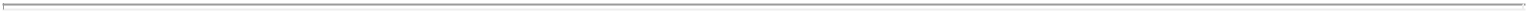 ICON plcConsolidated Income Statements (Unaudited)(Before restructuring and other items)Three Months ended March 31, 2016 and March 31, 2015(Dollars, in thousands, except share and per share data)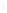 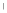 Consolidated Income Statements (Unaudited)(US GAAP)Three Months ended March 31, 2016 and March 31, 2015(Dollars, in thousands, except share and per share data)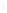 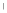 ICON plcSummary Balance Sheet DataMarch 31, 2016 and December 31, 2015(Dollars, in thousands)*Due to amendments in US GAAP, the Senior Notes are shown net of financing costs on the balance sheet with effect from Q1 2016 ($1.7 million). The position at December 31, 2015 has been restated.CONTACT:ICON plcInvestor Relations, 1-888-381-7923orBrendan Brennan, + 353-1-291-2000Chief Financial OfficerorSimon Holmes, + 353-1-291-2000EVP Investor Relations and Corporate Developmenthttp://www.iconplc.comDate:  April 26, 2016/s/ Brendan BrennanBrendan BrennanBrendan BrennanChief Financial OfficerChief Financial OfficerThree Months EndedThree Months EndedThree Months EndedThree Months EndedThree Months EndedThree Months EndedThree Months EndedThree Months EndedMarchMarchMarchMarchMarchMarchMarchMarchMarchMarchMarchMarch31,31,31,Revenue:2016201620162016201620152015201520152015Revenue:Gross revenue542,583542,583542,583542,583542,583542,583542,583503,366503,366503,366503,366503,366503,366503,366Reimbursable expenses(142,061)(142,061)(142,061)(142,061)(142,061)(142,061)(142,061)(115,135)(115,135)(115,135)(115,135)(115,135)(115,135)(115,135)Net revenue400,522400,522400,522400,522400,522400,522400,522388,231388,231388,231388,231388,231388,231388,231Costs and expenses:Direct costs228,603228,603228,603228,603228,603228,603228,603228,078228,078228,078228,078228,078228,078228,078Selling, general and administrative expense80,78980,78980,78980,78980,78980,78979,55579,55579,55579,55579,55579,555Depreciation and amortization15,12015,12015,12015,12015,12015,12013,92513,92513,92513,92513,92513,925Total costs and expenses324,512324,512324,512324,512324,512324,512324,512321,558321,558321,558321,558321,558321,558321,558Income from operations76,01076,01076,01076,01076,01076,01066,67366,67366,67366,67366,67366,673Net interest expense(2,881)(2,881)(2,881)(2,881)(2,881)(2,881)(2,881)(3)(3)(3)(3)(3)Income before provision for income taxes73,12973,12973,12973,12973,12973,12966,67066,67066,67066,67066,67066,670Provision for income taxes(10,165)(10,165)(10,165)(10,165)(10,165)(10,165)(10,165)(10,801)(10,801)(10,801)(10,801)(10,801)(10,801)(10,801)Net income62,96462,96462,96462,96462,96462,96455,86955,86955,86955,86955,86955,869Net income per Ordinary Share:Basic$1.14$1.14$1.14$1.14$1.14$1.14$0.93$0.93$0.93$0.93$0.93$0.93Pro forma Diluted$1.12$1.12$1.12$1.12$1.12$1.12$0.90$0.90$0.90$0.90$0.90$0.90Weighted average number of Ordinary Shares outstanding:Basic55,011,01955,011,01955,011,01955,011,01955,011,01955,011,01955,011,01960,281,05960,281,05960,281,05960,281,05960,281,05960,281,05960,281,059Pro forma Diluted56,242,16456,242,16456,242,16456,242,16456,242,16456,242,16456,242,16461,856,34761,856,34761,856,34761,856,34761,856,34761,856,34761,856,347Three Months EndedThree Months EndedThree Months EndedThree Months EndedThree Months EndedThree Months EndedThree Months EndedThree Months EndedMarchMarchMarchMarchMarchMarchMarchMarchMarchMarchMarchMarch31,31,31,Revenue:2016201620162016201620152015201520152015Revenue:Gross revenue542,583542,583542,583542,583542,583542,583542,583503,366503,366503,366503,366503,366503,366503,366Reimbursable expenses(142,061)(142,061)(142,061)(142,061)(142,061)(142,061)(142,061)(115,135)(115,135)(115,135)(115,135)(115,135)(115,135)(115,135)Net revenue400,522400,522400,522400,522400,522400,522400,522388,231388,231388,231388,231388,231388,231388,231Costs and expenses:Direct costs228,603228,603228,603228,603228,603228,603228,603228,078228,078228,078228,078228,078228,078228,078Selling, general and administrative expense80,78980,78980,78980,78980,78980,78979,55579,55579,55579,55579,55579,555Depreciation and amortization15,12015,12015,12015,12015,12015,12013,92513,92513,92513,92513,92513,925Restructuring and other items00000000Total costs and expenses324,512324,512324,512324,512324,512324,512324,512321,558321,558321,558321,558321,558321,558321,558Income from operations76,01076,01076,01076,01076,01076,01066,67366,67366,67366,67366,67366,673Net interest expense(2,881)(2,881)(2,881)(2,881)(2,881)(2,881)(2,881)(3)(3)(3)(3)(3)Income before provision for income taxes73,12973,12973,12973,12973,12973,12966,67066,67066,67066,67066,67066,670Provision for income taxes(10,165)(10,165)(10,165)(10,165)(10,165)(10,165)(10,165)(10,801)(10,801)(10,801)(10,801)(10,801)(10,801)(10,801)Net income62,96462,96462,96462,96462,96462,96455,86955,86955,86955,86955,86955,869Net income per Ordinary Share:Basic$1.14$1.14$1.14$1.14$1.14$1.14$0.93$0.93$0.93$0.93$0.93$0.93Diluted$1.12$1.12$1.12$1.12$1.12$1.12$0.90$0.90$0.90$0.90$0.90$0.90Weighted average number of Ordinary Shares outstanding:Basic55,011,01955,011,01955,011,01955,011,01955,011,01955,011,01955,011,01960,281,05960,281,05960,281,05960,281,05960,281,05960,281,05960,281,059Diluted56,242,16456,242,16456,242,16456,242,16456,242,16456,242,16456,242,16461,856,34761,856,34761,856,34761,856,34761,856,34761,856,34761,856,347March 31,December 31,20162015(Unaudited)(Audited)*Cash and short-term investments247,857189,901Debt(348,278)(348,306)Net (debt)/cash(100,421)(158,405)Accounts receivable362,322409,165Unbilled revenue238,645173,649Payments on account(318,061)(318,697)Total282,906264,117Working Capital372,775290,939Total Assets1,796,1351,717,209Shareholder's Equity843,685763,096